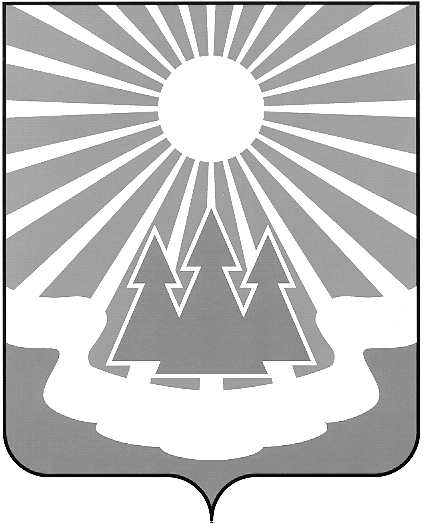 Администрация
муниципального образования
«Светогорское городское поселение»
Выборгского района Ленинградской областиПОСТАНОВЛЕНИЕВ соответствии со ст.179 Бюджетного кодекса РФ, руководствуясь Постановлением администрации от 12.09.2013 №255 «Об утверждении Порядка разработки, реализации 
и оценки эффективности муниципальных программ МО «Светогорское городское поселение», на основании Постановления администрации от 03 октября 2017 года № 498 «Об утверждении Перечня муниципальных программ МО "Светогорское городское поселение"», администрация МО "Светогорское городское поселение"П О С Т А Н О В Л Я Е Т:1. 	Внести в муниципальную программу «Повышение уровня благоустройства территорий населенных пунктов МО «Светогорское городское поселение», утвержденную постановлением администрации от 10.10.2017 № 524 «Об утверждении муниципальной программы «Повышение уровня благоустройства территорий населенных пунктов 
МО «Светогорское городское поселение» (в редакции постановлений от 28.12.2017 № 656) (далее - Программа) следующие изменения:В плане реализации мероприятий Программы:В пункте 5.1 строке «2018» цифру «18 648,785» заменить цифрой «18 282,614», цифру «4 799,995» заменить цифрой «4 433,824».В пункте 5.1.1. строке «2018» цифру «5 489,178» заменить цифрой «4 578,046», цифру «1 449,998» заменить цифрой «538,866».В пункте 5.1.2. строке «2018» цифру «11 480,707» заменить цифрой «12 025,668», цифру «2 999,997» заменить цифрой «3 544,958».Добавить пункт 5.1.4 и изложить в следующей редакции:2. Опубликовать настоящее постановление в газете «Вуокса» и разместить 
на официальном сайте МО «Светогорское городское поселение» www.mo-svetogorsk.ru 
в разделе «Документы/Нормативные правовые акты».3. Контроль за исполнением настоящего постановления возложить на заместителя главы администрации Ренжина А.А.Глава администрации								С.В. ДавыдовИсполнитель: А.Ю. АнтоноваСогласовано:  Л.А. Андреева	А.А. Ренжин	Н.В. Ковшарь	Г.Е. Горюнова	Н.Л. ЗахароваРазослано:  в дело, ОГХ, СФ, СЭР МЗ, СБУ, ОУИ, пресс-центр «Вуокса», сайт, регистр МНПА26.03.2018№133О внесении изменений в постановление администрации от 10.10.2017 № 524 
«Об утверждении муниципальной программы «Повышение уровня благоустройства территорий населенных пунктов МО «Светогорское городское поселение»О внесении изменений в постановление администрации от 10.10.2017 № 524 
«Об утверждении муниципальной программы «Повышение уровня благоустройства территорий населенных пунктов МО «Светогорское городское поселение»О внесении изменений в постановление администрации от 10.10.2017 № 524 
«Об утверждении муниципальной программы «Повышение уровня благоустройства территорий населенных пунктов МО «Светогорское городское поселение»О внесении изменений в постановление администрации от 10.10.2017 № 524 
«Об утверждении муниципальной программы «Повышение уровня благоустройства территорий населенных пунктов МО «Светогорское городское поселение»О внесении изменений в постановление администрации от 10.10.2017 № 524 
«Об утверждении муниципальной программы «Повышение уровня благоустройства территорий населенных пунктов МО «Светогорское городское поселение»О внесении изменений в постановление администрации от 10.10.2017 № 524 
«Об утверждении муниципальной программы «Повышение уровня благоустройства территорий населенных пунктов МО «Светогорское городское поселение»п/п
№№Мероприятие Год реализацииПланируемые объемы финансирования
 (тысяч рублей в действующих ценах года реализации мероприятия)Планируемые объемы финансирования
 (тысяч рублей в действующих ценах года реализации мероприятия)Планируемые объемы финансирования
 (тысяч рублей в действующих ценах года реализации мероприятия)Планируемые объемы финансирования
 (тысяч рублей в действующих ценах года реализации мероприятия)Планируемые объемы финансирования
 (тысяч рублей в действующих ценах года реализации мероприятия)Индикаторы реализации (целевого задания)Главный распорядитель бюджетных средствИсполнитель (соисполнители)п/п
№№Мероприятие Год реализацииВСЕГОв том числев том числев том числев том числеИндикаторы реализации (целевого задания)Главный распорядитель бюджетных средствИсполнитель (соисполнители)п/п
№№Мероприятие Год реализацииВСЕГОФедеральный бюджетобластной бюджетместный бюджетпрочие        источникиИндикаторы реализации (целевого задания)Главный распорядитель бюджетных средствИсполнитель (соисполнители)12345678910115.1.4Ремонт дорог г. Светогорска2018366,17100366,1710ОГХ